Een fasediagram geeft de temperaturen en de druk weer waarbij stabiele fases kunnen optreden.De figuur hieronder is het fasediagram van CO2 .Welke van onderstaande beweringen is fout, wanneer je kijkt naar het diagram:(1 atm =1.01325 x 105 Pa, 1 atm = 1.01325 bar)Druk (bar)Temperatuur (K)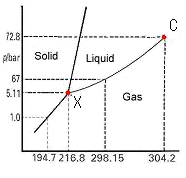 A	X is het triplepunt van CO2, waar de drie verschillend fasen tegelijk voorkomen.B	C is het kritisch punt van CO2, waar vloeitsof- en gasfasen niet meer van elkaar te onderscheiden zijn.C	Bij atmosferische druk kan CO2-gas vloeibaar worden, wanneer men de temperatuur verlaagt.D	Bij kamertemperatuur kan CO2-gas vloeibaar worden, wanneer men de druk laat toenemenAnswer: CUnder the atmospheric pressure, gaseous CO2 becomes solid when the temperature is reduced. This happens because the triple point of CO2 is at 5.11 bar. At atmospheric pressure, the liquid phase is not stable, the gas simply sublimates. Thus solid carbon dioxide is called dry ice, because it does not go through a liquid state in its phase transition at room pressure.